APSTIPRINĀTSar Jēkabpils novada domes                                                                            22.09.2022. lēmumu Nr.886(protokols Nr.21, 84.§)BUDŽETA KOMISIJAS REGLAMENTSI.	Vispārīgie jautājumiBudžeta komisija (turpmāk – Komisija) tiek izveidota līdz 2023.gada budžeta apstiprināšanai un ir padota Jēkabpils novada domei. Savā darbībā Komisija ievēro likumus, Ministru kabineta lēmumus, rīkojumus un noteikumus, Jēkabpils novada domes lēmumus, rīkojumus un noteikumus u.c. normatīvos aktus, kā arī šo reglamentu.Savus uzdevumus Komisija veic, sadarbojoties ar pašvaldības institūcijām.Komisiju izveido, reorganizē vai likvidē Jēkabpils novada dome.II.	Komisijas uzdevumi5.	Komisijas galvenie uzdevumi:5.1.	Izskatīt un sniegt atzinumus par 2023.gada budžeta pieprasījumiem;5.2.	Pieņemt lēmumu par pieprasījuma reģistrāciju iekļaušanai budžeta projektā.6.	Papildus 5.1.apakšpunktā noteiktajam Komisija veic domes uzdotos darbus.7.	Komisija pēc būtības izskata domes priekšsēdētāja, priekšsēdētāja vietnieku, izpilddirektora un izpilddirektora vietnieka novizētos dokumentus.8.	Komisija var sniegt viedokli, priekšlikumus domes pastāvīgajām komitejām, komisijām, domes administrācijai jebkurā domes darbības jautājumā, kas ietilpst tās kompetencē, bet neatrodas tās lietvedībā.III.	Komisijas struktūra9.	Komisija sastāvā ar balsošanas tiesībām ietilpst: 9.1.	Komisijas priekšsēdētājs, 9.2.	Komisijas priekšsēdētāja vietnieks, 9.3.	11 Komisijas locekļi. 10. Komisijas darba organizatorisko un tehnisko apkalpošanu nodrošina sekretāre, kura ir Klientu apkalpošanas nodaļas komisijas sekretārs.11. Nepieciešamības gadījumā Komisija var pieaicināt domes administrācijas darbiniekus, citu institūciju pārstāvjus, konsultantus. Pieaicinātās personas ir bez balsošanas tiesībām.12. Komisijas priekšsēdētāju un  Komisijas priekšsēdētāja vietnieku apstiprina dome.13. Komisijas priekšsēdētājs, bet viņa prombūtnes laikā – Komisijas priekšsēdētāja vietnieks:13.1.	vada Komisijas darbu, ir atbildīgs par Komisijas uzdevumu un lēmumu izpildi;13.2.	izstrādā Komisijas sēdes darba kārtību;13.3.	sagatavo, sasauc un vada Komisijas sēdes;13.4.	pārstāv Komisijas viedokli domes sēdēs citās komitejās, komisijās un institūcijās;13.5.	atbild par Komisijas kompetencē esošu domes lēmumu izpildi;13.6.	papildus domes lēmumā noteiktajam kontrolē Komisijas sagatavoto lēmumu izpildi.14.	Komisijas sekretāre:14.1.	sagatavo dokumentus jautājumu izskatīšanai Komisijas sēdē;14.2.	kārto sēžu organizatoriskos jautājumus;14.3.	protokolē Komisijas sēdes;14.4.	sagatavo domes lēmuma projektus, par jautājumiem, kas tiek izskatīti Komisijā;14.5.	kārto Komisijas lietvedību, veic dokumentu uzskaiti, nodrošina to saglabāšanu, atbilstoši lietvedības noteikumiem;14.6.	sagatavo un izsniedz Komisijas pieņemtos lēmumus.15.	Komisijas locekļu pienākumi tiek noteikti Komisijas sēdēs, ar Komisijas lēmumu vai Komisijas priekšsēdētāja rīkojumu.IV.	Komisijas darba organizācija16.	Komisija izskata tāmju izpildītāju iesniegtos pieprasījumus un Finanšu un ekonomikas nodaļas iesniegtos dokumentus.  17.	Komisijas darbs notiek atbilstoši darba nepieciešamībai, par sēžu norises laiku un vietu, kā arī par izmaiņām tajos informējot domes priekšsēdētāju. Komisijas sēdes ir atklātas.18.	Komisija ir tiesīga izskatīt jautājumus, ja sēdē piedalās vairāk nekā puse no Komisijas balsot tiesīgajiem sastāva.19.	Komisija pieņem lēmumus ar klātesošo locekļu balsu vairākumu. Ja, balsojot par lēmumu, balsis sadalās vienādi, izšķiroša ir Komisijas priekšsēdētāja, vai viņa prombūtnes laikā – priekšsēdētāja vietnieka balss. Sēdes protokolu paraksta visi sēdē klātesošie Komisijas locekļi. Protokolā ieraksta kā konkrēti katrs Komisijas loceklis ir balsojis.20.	Domstarpības starp Komisiju un citām pašvaldības struktūrvienībām vai amatpersonām izlemj Finanšu komiteja.21.	Komisijas locekļi neizpauž informāciju par fizisko personu datiem un juridisko personu komercnoslēpumiem, kas tiem kļuvusi zināma, pildot Komisijas locekļa pienākumus.22.	Komisijas priekšsēdētājs, viņa vietnieks un locekļi var tikt izslēgti no Komisijas sastāva ar domes lēmumu uz šīs personas iesnieguma pamata, kā arī gadījumos, kad attiecīgā persona nepilda šajā reglamentā noteikto, Komisijas lēmumus vai Komisijas priekšsēdētāja rīkojumus, kā arī, ja vairāk kā trīs (3) reizes pēc kārtas bez attaisnojošiem iemesliem neapmeklē Komisijas sēdes.Jēkabpils novada domes priekšsēdētājs	                 			R.RagainisDOKUMENTS PARAKSTĪTS AR DROŠU ELEKTRONISKO PARAKSTU UN SATUR LAIKA ZĪMOGU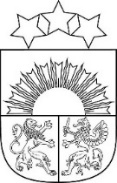 JĒKABPILS NOVADA PAŠVALDĪBAJĒKABPILS NOVADA DOMEReģistrācijas Nr.90000024205Brīvības iela 120, Jēkabpils, Jēkabpils novads, LV – 5201Tālrunis 65236777, fakss 65207304, elektroniskais pasts pasts@jekabpils.lvLĒMUMSJēkabpils novadā22.09.2022.(protokols Nr.21, 84.§)                                                                       	Nr.886Par Budžeta komisijas izveidošanuPamatojoties uz likuma "Par pašvaldību budžetiem" 7.pantu, likuma "Par pašvaldībām" 21.panta pirmās daļas 27.punktu, 61.pantu, likuma "Par budžetu un finanšu vadību" 41.panta pirmo daļu, Valsts pārvaldes iekārtas likuma 73.panta pirmās daļas otro daļu, likuma “Par interešu konflikta novēršanu valsts amatpersonas darbībā” 1.panta 1.punktu, 4.panta otrās daļas 3.punktu, 20.panta piekto daļu,  ņemot vērā Jēkabpils novada pašvaldības budžeta (tā grozījumu) izstrādāšanas, apstiprināšanas, izpildes un kontroles kārtības reglamenta (apstiprināts ar Jēkabpils novada domes  28.07.2022. lēmumu Nr.689) 16.punktu un Finanšu komitejas 08.09.2022. lēmumu (protokols Nr.14, 7.§),Jēkabpils novada dome nolemj:Pašvaldības 2023.gada budžeta projekta izstrādes nodrošināšanai izveidot Budžeta komisiju šādā sastāvā:1.1. komisijas priekšsēdētājs  - domes priekšsēdētājs Raivis Ragainis;1.2. komisijas priekšsēdētāja vietnieks  - izpilddirektors Uldis Skreivers;1.3. komisijas loceklis – domes priekšsēdētāja vietnieks izglītības un kultūras jautājumos Alfons Žuks;1.4. komisijas loceklis – domes priekšsēdētāja vietnieks veselības un sociālo pakalpojumu jautājumos Aivars Vanags;1.5. komisijas loceklis – domes priekšsēdētāja vietnieks attīstības jautājumos Kārlis Stars;1.6. komisijas loceklis - Attīstības un tautsaimniecības komitejas priekšsēdētājs Ainars Vasilis;1.7. komisijas loceklis – Sociālo, izglītības, kultūras, sporta un veselības aizsardzības jautājumu komitejas priekšsēdētāja Līga Kļaviņa;1.8. komisijas loceklis – deputāte Aija Bojāre;1.9. komisijas loceklis – deputāts Aivars Kraps;1.10. komisijas loceklis – deputāts Mārtiņš Svilis;1.11. komisijas loceklis – deputāts Leonīds Salcevičs;1.12. komisijas loceklis –  izpilddirektora vietniece Anita Moskovska; 1.13. komisijas loceklis – Finanšu ekonomikas nodaļas vadītāja Gita Kalniete.Apstiprināt Budžeta komisijas reglamentu (reglaments pielikumā).Personāla vadības nodaļai 15 dienu laikā no lēmuma pieņemšanas dienas paziņot Valsts ieņēmumu dienestam par grozījumiem valsts amatpersonu sarakstā.Kontroli par lēmuma izpildi veikt izpilddirektoram Uldim Skreiveram.Pielikumā Budžeta komisijas reglaments uz 2 lp.Sēdes vadītājsDomes priekšsēdētājs 		R.RagainisKalniete 22338259